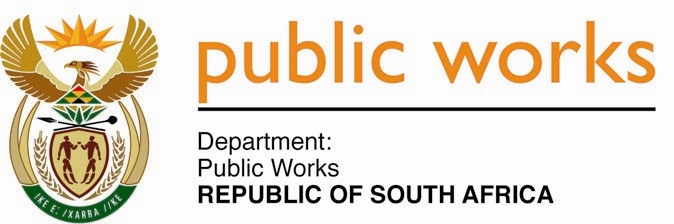 MINISTRYPUBLIC WORKS AND INFRASTRUCTUREREPUBLIC OF SOUTH AFRICA Department of Public Works l Central Government Offices l 256 Madiba Street l Pretoria l Contact: +27 (0)12 406 1627 l Fax: +27 (0)12 323 7573Private Bag X9155 l CAPE TOWN, 8001 l RSA 4th Floor Parliament Building l 120 Plein Street l CAPE TOWN l Tel: +27 21 402 2219 Fax: +27 21 462 4592 www.publicworks.gov.za NATIONAL ASSEMBLYWRITTEN REPLYQUESTION NUMBER:					        		1996 [NW2254]INTERNAL QUESTION PAPER NO.:					19 of 2023DATE OF PUBLICATION:					        		26 MAY 2023DATE OF REPLY:						            	05 JULY 20231996.	Ms A M Siwisa (EFF) asked the Minister of Public Works and Infrastructure:With regard to the networking budget vote dinner of his department that was held on 23 May 2023, what (a) total amount has been spent to organise the Budget Vote 41 Dinner and (b) criteria were utilised to identify the guests to the specified event? 										         NW2254EREPLY:The Minister of Public Works and InfrastructureThe total amount spent on the Department of Public Works and Infrastructure (DPWI) sector budget vote networking dinner was R 132, 457.60.The criteria used to invite the guest list was on selecting key sector stakeholders such as entities, professional councils, identified beneficiaries from EPWP projects, young professionals and bursary holders, and oversight bodies such as members of Audit Committee and Portfolio Committee on Public Works and Infrastructure.